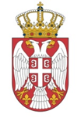 REPUBLIKA SRBIJANARODNA SKUPŠTINAOdbor za evropske integracije20 Broj: 06-2/143-1606. jul 2016. godineB e o g r a dZAPISNIK TREĆA SEDNICA ODBORA ZA EVROPSKE INTEGRACIJE NARODNE SKUPŠTINE REPUBLIKE SRBIJESREDA, 06. JUL 2016. GODINE	Sednica je počela u 11.00 časova.	Sednicom je predsedavala predsednica Odbora Marinika Tepić. Sednici su prisustvovali članovi Odbora Vesna Marković, Žarko Mićin, Marko Blagojević, Dušica Stojković, Zvonimir Đokić, Dragan Šormaz, Aleksandar Stevanović, Gordana Čomić, Muamer Bačevac, Ivan Karić, Mladen Grujić i zamenici članova Odbora Olivera Pešić, Miljan Damjanović i Balint Pastor. Sednici nisu prisustvovali članovi Odbora Nataša Vučković i Hadži Milorad Stošić.Sednici je prisustvovala i narodni poslanik koja nije član Odbora, Marija Janjušević iz Poslaničke grupe Dveri.Na predlog predsednice Odbora, jednoglasno je usvojenDnevni red1. Inicijativa za organizaciju Interparlamentarne konferencije u Beogradu, 16. septembra 2016. godine, koju bi zajedno organizovali Narodna skupština Republike Srbije i Evropski parlament, 2. Inicijativa za posetu delegacije Udruženja bivših članova Evropskog parlamenta, od 25.09.-02.10.2016. godine,3. Razno.Tačka 1.Predsednica Odbora je otvorila prvu tačku Dnevnog reda - Inicijativu za organizaciju Interparlamentarne konferencije u Beogradu, 16. septembra 2016. godine, koju bi zajedno organizovali Narodna skupština Republike Srbije i Evropski parlament i dala članovima Odbora najbitnije informacije. Radi se o interparlamentarnom seminaru, koji je namenjen članovima parlamenata Zapadnog Balkana i Turske, uz učešće članova Evropskog parlamenta, na temu „Nadzor nad korišćenjem IPA fondova“, koji je trebalo da bude održan u Narodnoj skupštini u Beogradu 3. i 4. marta, ali je odložen zbog zauzetosti eksperata Evropske komisije i članova Evropskog parlamenta, kao i zbog vanrednih parlamentarnih izbora u Srbiji. Iz Evropskog parlamenta je predložen novi datum za održavanje konferencije - 16. septembar 2016. godine. Predsednica je navela i da zbog načina planiranja rada Evropskog parlamenta ovaj datum više nije moguće menjati. Evropski parlament će pokriti većinu troškova. Trebalo bi odrediti četiri člana Odbora koji će biti stalno prisutni na Konferenciji i koji će govoriti na temu IPA fondova. Poziv za učešće će dobiti i dva člana Odbora za finansije, republički budžet i kontrolu trošenja javnih sredstava, imajući u vidu temu konferencije. Kako se nijedan od članova Odbora nije javio za reč, predsednica Odbora je zaključila diskusiju o prvoj tački Dnevnog reda, koja je potom usvojena većinom glasova (za je glasalo trinaest članova, a protiv jedan).Tačka 2.Predsednica Odbora je otvorila drugu tačku Dnevnog reda - Inicijativu za posetu delegacije Udruženja bivših članova Evropskog parlamenta, od 25.09. do 02.10.2016. godine. Predsednica je navela da Udruženje broji oko 700 članova- bivših evropskih parlamentaraca, koji su aktivno uključeni u javni život u zemljama iz kojih dolaze i da svake godine obiđe jednu od država za koju smatra da je bitna za EU. U Narodnoj skupštini bili bi organizovani sastanci sa predsednicom Narodne skupštine, Odborima za evropske integracije i spoljne poslove, kao i radni ručak sa šefovima poslaničkih grupa, u ponedeljak, 26. septembra. Nastavili bi dalje posetu Beogradu i drugim delovima Srbije. Predsednica je istakla važnost potvrđivanja datuma posete i održavanja sastanka, jer članovi Udruženja mogu sa svojih pozicija da lobiraju i da pomognu Srbiji tokom daljih procesa pristupanja Evropskoj uniji. Članovi ove delagacije sami snose troškove boravka u Srbiji. Otvorena je diskusija po ovoj tački. Za reč se javio M. Damjanović, koji je izrazio primedbu koja se odnosila na obrazloženje ovog Udruženja, u kome se navodi da su njegovi članovi pre zahteva da obiđu Srbiju, obišli Kosovo 2014. godine, smatrajući da je to mešanje u unutrašnju politiku Srbije. Doveo je u pitanje saradnju sa Udruženjem, ukoliko ono smatra da je Kosovo nezavisna država. Zanimalo ga je da li pomenuto Udruženje želi da Srbija uđe u EU zajedno sa Kosovom i da li će obići i Kosovo i Metohiju kao sastavni deo države Srbije. M. Damjanović je naveo i da je upoznat sa stavom prošle Vlade i sadašnjeg mandatara, koji glasi da se Srbija ne odriče svog dela teritorije. Ipak, u zvaničnom dokumentu ne piše Kosovo i Metohija, već država Kosovo. Potom je upitao da li Odbor prihvata, odnosno da li vladajuća većina smatra da je KiM sastavni deo Srbije ili nije. Zvanični stav Srbije je da se vode Briselski pregovori i da se nigde ne spominje država Kosovo, pa je stoga potrebno definisati da li je po sredi greška u metrijalu ili će biti prihvaćeno da Udruženje bivših parlamentaraca lobira i za Kosovo kao nezavisnu državu. Jedno od pitanja koje je postavio gospodin Damjanović  bilo je i da li će naši predstavnici tokom obilaska zajedno sa Udruženjem obići i teritoriju KiM, ukoliko dođe do realizacije ovog dogovora. Zaključio je da ukoliko Udruženje ne shvati da ne može da se meša u unutrašnja pitanja, ne može biti usvojeno da se ugosti takva delegacija. U daljoj diskusiji reč je dobio D. Šormaz, koji je na samom početku rekao da kolege imaju pravo da iznose i svoje političke stavove, ali da dato pitanje može da se postavi predstavnicima Udruženja kad dođu u posetu. Podsetio je na postojanje Rezolucije 1244, Briselskog sporazuma, ali i država članica EU, koje nisu priznale jednostrano proglašenu nezavisnost KiM. Evropska unija ne pregovara sa Kosovom kao sa državom. Kod njih se sve odluke donose konsenzusom, pa će oni kojima to nije jasno verovatno naučiti vremenom. Ovo Udruženje ne lobira sigurno za Tunis i Rusiju, jer nisu kandidati za ulazak u EU, ali je posetilo i te države. Razgovori se mogu voditi sa različitim parlamentarcima i na to se mora navići. Neki parlamentarci iz Nemačke ili Engleske, sa kojima je razgovarao, smatraju da moramo da shvatimo da je Kosovo država, a neki se ne slažu sa odlukama njihovih država da priznaju Kosovo. Potrebno je shvatiti da su to parlamentarci i to bivši, a ne izvršna vlast. Smatra da bi kolege trebalo da dođu na sastanak, kako bi bili u prilici da im postave takva pitanja, jer će tada sve biti mnogo jasnije. To što različita Udruženja dolaze u različite države naziva se saradnja i nema nikakve veze sa priznavanjem Kosova. Potom je reč dobio Zvonimir Đokić, koji je rekao da se moraju jasno opredeliti za ono što hoće i da je prošlo vreme kad su a priori određivali prijatelje, tj. neprijatelje. Razgovor je bitan da bi se razjasnile nedoumice i uticalo na promenu stava ove ili bilo koje druge delegacije. U tom smislu je primedba koja je data na početku neopravdana. Smatra da bi ovaj, kao i svaki naredni susret trebalo održati, jer jedino na taj način može biti ostvaren uticaj na delegacije, u smislu promene njihovih stavova, ali i stvaranje prijateljskih odnosa. Ž. Mićin je naveo da bi trebalo podržati inicijativu, jer je evropski put Srbije jasan, evropske integracije se ne mogu dovoditi u pitanje. Bivši parlamentarci sigurno imaju uticaj i mogu da  pomognu u lobiranju za naš evropski put. Podrška ovoj Inicijativi bi mogla da ubrza evropske integracije. G. Čomić je zamolila da se svim članovima i zamenicima članova Odbora podeli Jedinstvena pozicija Evropske komisije poglavlja 35, u skraćenom obliku i u celini. To poglavlje je otvoreno, sve negde piše, raduju je debate, ali da se prvo pročita šta su obaveze države. Ako postoji želja da se nešto promeni, prvo se mora videti za šta su nadležni. Smatra da će banalnih, ali dubokih nesporazuma biti sve više, iako za tim nema potrebe, jer piše šta smo se obavezali da hoćemo da radimo. Na izlaganje gospođe Čomić nadovezala se predsednica Odbora, koja je rekla da će materijal u toku dana biti prosleđen. Ponovo se za reč javio M. Damjanović. Naveo je da bi dobili više glasova na prethodnim izborima, da je volja naroda bila drugačija i da to nije sporno. Njegova replika je pre svega bila upućena gospodinu Šormazu - nije mu namera da bilo koga pravi ludim, za njega može da kaže da ne zna, ali postoji neslaganje oko jedne stvari - prijatelji i neprijatelji, a on nije spominjao ni jedno ni drugo u svojoj diskusiji, što se može videti i u Zapisniku na sledećoj sednici. Nije spominjao ni da nam neko radi o glavi i sl. Vremena je bilo na pretek da se ti prijatelji i odnosi stvaraju, bilo je takvih inicijativa godinama unazad, ali njegova namera je bila da iznese ključnu primedbu, koja se odnosi na to da li Udruženje priznaje državu Kosovo. Kroz dopis je unapred rečeno da priznaju, pa stoga nema potrebe da on ili bilo ko drugi razgovara sa njima, a jedan ručak ili večera ih sigurno neće ubediti u suprotno. Ovde se govori o državnoj politici i Odboru koji bi trebalo da stane iza toga. Postavlja pitanje da li su spremni da se odreknu svega onoga što će biti dalji uslovi Evropske unije, zarad daljih evropskih integracija. A. Stevanović se složio sa G. Čomić da postoji okvir u kome se može kretati Srbija, koji jasno definiše prava i obaveze. Pojedinačni bivši parlamentarci nisu nadležni da kažu da li je neka zemlja nezavisna ili nije, odnosno u našem slučaju da li je autonomna pokrajina nezavisna ili je deo Srbije. Stav pokreta „Dosta je bilo“ jeste da mi nemamo ni prijatelje ni neprijatelje, nego imamo naše interese, pa bi zato trebalo da razgovaramo sa ljudima koji mogu pomoći da se ti interesi ostvare. To je nešto najlegitimnije, pragmatičan i pametan pristup. Neki parlamentarci će nas podržati, neki neće, a od nas samih zavisi šta ćemo im ponuditi, koliko ćemo biti uverljivi u demonstriranju naših argumenata, da bi konačno, na osnovu toga, mogli da očekujemo određene benefite. Ako nemamo šta pametno da predložimo i kontakti sa najmoćnijim ljudima neće biti od koristi. Pokret „Dosta je bilo“ smatra da bi inicijativu trebalo podržati, jer otvara određeni prostor za Republiku Srbiju da bolje brani svoje interese u okviru evropskih integracija. To nije samo neki proces otvaranja i zatvaranja poglavlja, već i privredni i drugi odnosi, koji se uspostavljaju u tom procesu.Poslednji koji se prijavio za reč bio je M. Blagojević. U svom obraćanju je rekao da je telegram dostavio naš ambasador iz Brisela i da su u istom samo navedeni elementi njegove diskusije sa sagovornikom koji je predsednik Udruženja. U Udruženju ima članova zemalja koje ne priznaju privremene institucije na Kosovu. Između ostalog, nigde se ne navodi da priznaju državu, već da su bili u posetama. Te posete im je možda organizovala neka od evropskih institucija, koje su dole prisutne. Misli da je dobro realizovati posetu, kako bi dobili priliku da argumentujemo svoje stavove i utičemo na promenu mišljenja onih koji misle drugačije. Pošto se više niko nije javio za reč, predsednica Odbora je zaključila diskusiju i stavila na glasanje Inicijativu za posetu delegacije Udruženja bivših članova Evropskog parlamenta, od 25.09. do 02.10.2016. godine, koja je usvojena većinom glasova (za je glasalo trinaest članova, a protiv jedan).Tačka 3.Na samom kraju predsednica Odbora, pod tačkom razno, podsetila je članove Odbora na predstojeću posetu grupe „Prijatelji Srbije“ iz Evropskog parlamenta i na malu izmenu u radnoj agendi, koja je dostavljena ranije. Jedina izmena se odnosi na to, da je na predlog iz Evropskog parlamenta, otkazana večera. Sednica je završena u 11:30 časova.Na sednici Odbora je vođen tonski zapis.SEKRETAR ODBORA                                                           PREDSEDNICA ODBORAAleksandar Đorđević					                    Marinika Tepić